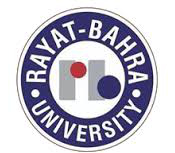          AJAY KUMAR     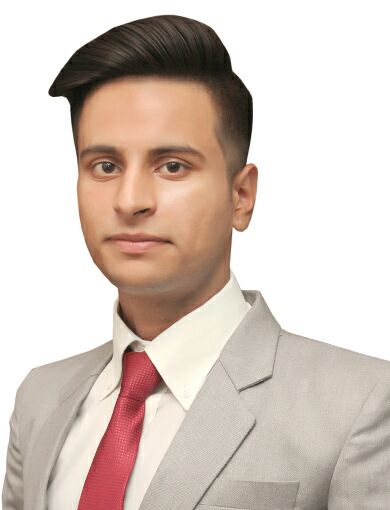 CAREER OBJECTIVETo work in an organization, that offers a challenging role and allows me to hone my technical skills in order to develop future ready leadership qualities so I can contribute meaningfully to achievement of organisational goals.SKILLSPolite & Humble.Assertive.Ready to accept challenges.Flexible with work.Effective communication & Inter-Personal ills.Well groomed and Attractive Personality.Decision Making Ability.EDUCATIONAL QUALIFICATION     •   Presently studying Master's in Tourism and Travel Management                                                               from Indira Gandhi National open University New Delhi.Completed Intermediate Examination from C.B.S.E New Delhi in the year 2011 from Jawahar Navodaya Vidyalaya Samba (J&K).Completed Higher secondary Examination from C.B.S.E New Delhi in the year 2013 from Jawahar Navodaya Vidyalaya Samba (J&K).Completed Two years Diploma in Hospitality and Tourism From 2011-2013 From Jawahar Navodaya Vidyalaya Samba(J&K.)PROFESSIONAL QUALIFICATIONCompleted 4 year Bachelor Degree of Hotel Management and Catering Technology from Rayat Bahra University, School of Hotel Management and Catering Technology which is Affiliated to Punjab Technical University, Jalandhar.Completed Two years Diploma in Hospitality and Tourism From 2011-2013 From Jawahar Navodaya Vidyalaya Samba(J&K).INDUSTRIAL EXPOSURE  Worked in Ramada worldwide, jammu as a Guest Service Associate in Housekeeping Department. Worked in Le Meridian Pune From 05/06/2015 to 21/11/2015   in all the Departments as a Trainee.Worked in Jammu & Kashmir Tourism Development Corporation Katra in major four departments Food Production, Housekeeping, Food and Beverage Service , Front Office as Trainee.EXTRA CO- CURRICULAR ACTIVITIESParticipated as a volunteer in Punjab Agricultural Summit organized by the Government of Punjab at Chappar Chhirri  February 2014. Acted as a Guide for visitors at the summit.Was a part of a team of 6 students in setting up and preparing food for in food stall at Techno Virsa at 2014 in Rayat Bahra University the team achieved a sale of 25000 in 3 days.Led a team of 12 students in setting up and preparing food at Jawaharlal Nehru science and math’s exhibition in leisure valley Chandigarh in November 2014. Had served around 7000 students and teachers over a period of one week.HOBBIES AND INTERESTGymnasticReading newspaperLANGUAGES KNOWNEnglishHindiPunjabiStrengthsConfident.Positive Attitude.Working Hard.Highly Confident in Decision Making.Punctual and Self Disciplined.PERSONAL DETAILSFather’s Name     : Sh. Kartar chand	Mother’s Name    : Smt. Sarfo deviDate Of Birth       : 12 feb 1996Height                : 165Weight               : 60kgVision                 : 6/6CONTACT DETAILSWard no 11, P.O: samba,Tehsil: SambaDistt. : SambaJammu and KashmirE MAIL:ajayronny10@gmail.comPhone: 6005407978